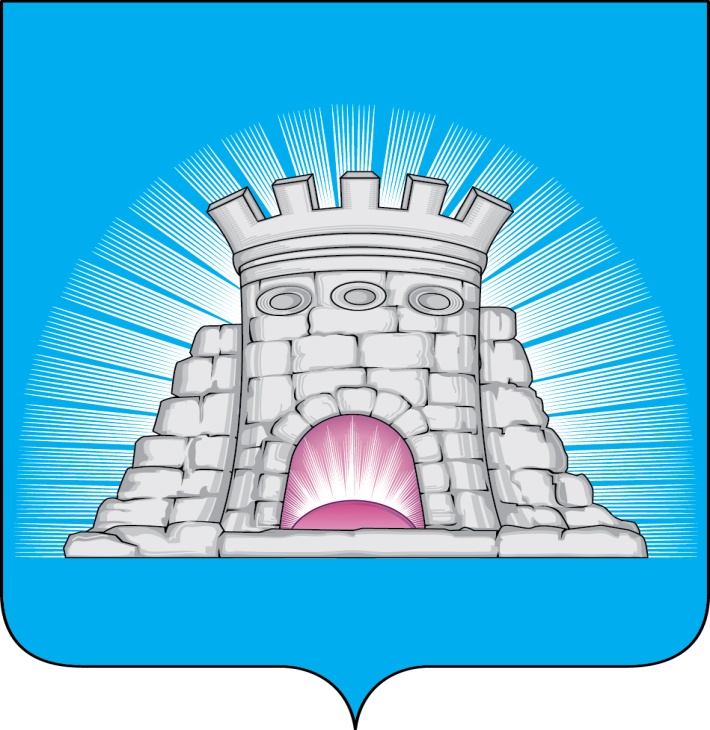 РАСПОРЯЖЕНИЕ27.11.2023  № 328г. ЗарайскО внесении изменений в распоряжение главыгородского округа Зарайск Московской областиот 23.05.2022 № 221	В соответствии с частью 65.1 статьи 112 Федерального закона от 05.04.2013     № 44-ФЗ «О контрактной системе в сфере закупок товаров, работ, услуг для обеспечения государственных и муниципальных нужд», постановлением Правительства Московской области от 27.12.2013 № 1184/57 «О порядке взаимодействия при осуществлении закупок для государственных нужд Московской области и муниципальных нужд»:1. Внести в распоряжение главы городского округа Зарайск Московской области от 23.05.2022 № 221 «О создании рабочей группы по оценке обоснованности изменений существенных условий муниципальных контрактов» (далее – распоряжение) следующие изменения:1)  в приложении 1 к распоряжению слова «Чуракова Ольга Викторовна – начальник финансового управления администрации городского округа Зарайск» заменить словами «Зудина Татьяна Александровна – начальник финансового управления администрации городского округа Зарайск;»;2) в приложении 1 к распоряжению слова «Зудина Татьяна Александровна –начальник отдела бухгалтерского учета и отчетности администрации городского округа Зарайск» исключить.2. Службе по взаимодействию со СМИ администрации городского округа Зарайск Московской области обеспечить опубликование настоящего распоряжения в периодическом печатном издании «Зарайский вестник» – приложении к общественно-политической газете «За новую жизнь» и размещение на официальном сайте администрации городского округа Зарайск Московской области в сети «Интернет».													0056963. Контроль за исполнением настоящего постановления оставляю за собой.Глава городского округа Зарайск В.А. Петрущенко    ВерноНачальник службы делопроизводства		     Л.Б. Ивлева 27.11.2023Разослано: в дело, Мешкову А.Н., Москалеву С.В., членам рабочей группы (Фисенко А.Н., Шолохову А.В., Толмачевой Ю.О., Зудиной Т.А.), МКУ «ЦПТ», МБУ «Благоустройство, ЖКХ и ДХ г. о. Зарайск», юр. отдел, СВ со СМИ, прокуратуру.Ю.Е. Архипова8 496 66 2-62-43